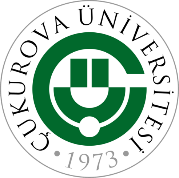 ÇUKUROVA ÜNIVERSITESI REKTÖRLÜĞÜTOPLUMSAL KATKI KOORDINATÖRLÜĞÜPROJE/FAALIYET BAŞVURU FORMUPROJE/FAALİYET BİLGİLERİPROJE/FAALİYET BİLGİLERİPROJE/FAALİYET BİLGİLERİBaşlıkAmaçUygulanacağı YerSüresiBaşlama-Bitiş TarihiEtkinlik kaç defa tekrarlanacakBeklenen ÇıktılarPROJE/FAALİYET YÜRÜTÜCÜSÜ BİLGİLERİPROJE/FAALİYET YÜRÜTÜCÜSÜ BİLGİLERİPROJE/FAALİYET YÜRÜTÜCÜSÜ BİLGİLERİAdı SoyadıBağlı Olduğu Kurum -BirimTelefon NumarasıAdresE-postaUzmanlık AlanıÖnerilen etkinlik ile iligili deneyimleriGörev alacak diğer kişilerin ad soyad, email ve telefon numalaraları.İŞBIRLIĞI YAPILAN KIŞI/KURULUŞ BİLGİLERİİŞBIRLIĞI YAPILAN KIŞI/KURULUŞ BİLGİLERİİŞBIRLIĞI YAPILAN KIŞI/KURULUŞ BİLGİLERİAdı Soyadı / Kuruluş İsmiAdresProjedeki rolü-katkısıSPONSOR  BİLGİLERİSPONSOR  BİLGİLERİSPONSOR  BİLGİLERİAdı Soyadı / Kuruluş İsmiAdresiSponsorluk katkısınının türüSponsorluk katkısınının miktarıPROJE/FAALİYET BÜTÇESİPROJE/FAALİYET BÜTÇESİPROJE/FAALİYET BÜTÇESİGelir KaynağıGelir MiktarıTahmini giderPROJE/FAALİYET ÇIKTILARININ İZLENME VE RAPORLAMA YÖNTEMIPROJE/FAALİYET ÇIKTILARININ İZLENME VE RAPORLAMA YÖNTEMIPROJE/FAALİYET ÇIKTILARININ İZLENME VE RAPORLAMA YÖNTEMIIzleme yöntemiRapor sorumlusu